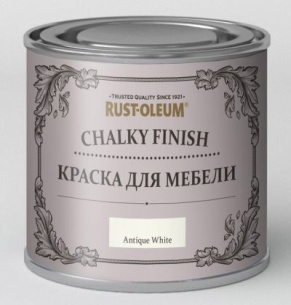 Rust-Oleum Chalky Furniture PaintУЛЬТРАМАТОВАЯ ДЕКОРАТИВНАЯ КРАСКАОбеспечит гладкое, ультраматовое бархатистое покрытие с высокой укрывистостью и адгезией.Декорируемая поверхность может легко состарена для придания благородного «винтажного» вида.Преобразит и восстановит внешний вид мебели и предметов интерьера.самогрунтующаяся, не требует специальной подготовки поверхности и предварительного грунтования*;высококонцентрированная, достаточно одного слоя на большинстве поверхностей;хорошая адгезия к старым краскам и лакам;легка в нанесении;на водной основе, практически без запаха;для внутренних работ.*нет необходимости в на большинстве поверхностей (кроме деревянных поверхностей с сучками и следами смолы, а также лаковой «советской» мебели-для таких поверхностей рекомендуется дополнительные работы по подготовке перед окрашиванием, смотрите раздел «ограничения»).ВИЗУАЛЬНЫЙ ЭФФЕКТ: элегантное гладкое бархатистое ультраматовое покрытие различных цветов.ПРЕКРАСНАЯ АДГЕЗИЯ к дереву (голое/окрашенное), а также к кирпичу, камню, штукатурке или на любую соответственно загрунтованную твердую поверхность.Ограничения: не подходит для использования прямо на металл. Краска не блокирует пятна. Для проблемных поверхностей рекомендуется предварительное грунтование - например, все поверхности, где возможно выявление пятен, включая сучки. Если не уверены адгезионных характеристиках- протестируйте на незаметном участке перед окрашиванием всего объекта.СОСТАВ: акрил, диоксид титана, гликолевый эфир, вода.УПАКОВКА: банка 125 мл и 750мл.РАСХОД: 14 м2/л может варьироваться в зависимости от типа поверхности или способа нанесения.ИНСТРУМЕНТ: качественная кисть с мягкой синтетической щетиной, валик с коротким ворсом (до 0,5 см).ПОДГОТОВКА ПОВЕРХНОСТИСмойте с поверхности всю пыль, грязь, жировые или масляные пятна, солевые или химические загрязнения мыльной водой или специальными чистящими средствами и дайте просохнуть.
Не требуется предварительное грунтование для большинства поверхностей.
При желании, для создания превосходной адгезии на новых или ранее окрашенных деревянных поверхностях, в качестве грунта используйте адгезионный грунт ZINSSER® 1-2-3.

Есть поверхности, подготовка к окрашиванию у которых требует большего внимания:  
1. Ранее окрашенные поверхности с отслаивающейся и растрескавшейся краской. Удалите растрескавшуюся или отслоившуюся краску и ржавчину жесткой щеткой или шлифованием.
Для этого используйте абразивные круги/ губки с зерном № 80 / 180 /240или 320.
Удалите пыль, образовавшуюся при шлифовании и приступайте к окрашиванию.2. Лаковая мебель «Советских времен». Поверхность такой мебели необходимо отшлифовать абразивной губкой с зерном №240 (матируйте) глянцевые поверхности.
При желании, для создания превосходной адгезии в качестве грунта нанесите дополнительно 1 слой адгезионного грунт ZINSSER® 1-2-3.3.Поверхности, ранее покрытые защитными восками или полиролями.Чтобы удалить воск, протрите поверхность тряпкой, смоченной уайт-спиритом.Убедитесь, что воск /полироль полностю удален (набрызгивание воды – если поверхность темнеет, значит, водоотталкивающие свойства воска удалены).
Обязательно обезжирьте поверхность бытовой химией для удаления жировых пятен или спиртсодержащими составами.
Далее можно приступать к окрашиванию.
4. Деревянные поверхности с сучками и «смоляными карманами».Частично обработайте зоны с сучками грунтом ZINSSER® BIN.
После высыхания грунта приступайте к окрашиванию.
НАНЕСЕНИЕНаносить при температуре от 10°C до 32°C и относительной влажности ниже 85%. Тщательно перемешайте содержимое банки, чтобы обеспечить равномерное распределение красящего пигмента.Разбавление не требуется, но допустимо, для комфортного распределения краски. В жаркое, сухое время добавьте 40 мл свежей воды на банку 750 мл, чтобы увеличить время высыхания. Избегайте окрашивания под прямым солнечным светом или на горячих поверхностях.Кисть: при нанесении не допускайте избыточного давления на кисть, т.к. это приведет к уменьшению толщины красочного слоя и защитных свойств покрытия. Делайте легкие, равномерные мазки вдоль волокон древесины, чтобы обеспечить ровное и гладкое покрытие.Валик: для окраски больших площадей можно использовать валик с коротким ворсом (флоковый или велюровый валик с ворсом не более 3мм). При необходимости допустимо разбавление водой до 30% от объема краски. Не допускайте чрезмерного давления на валик при нанесении, чтобы избежать потеков краски и истончения красочной пленки.Краскопульт:
Перед нанесением краски допустимо разбавление водой до 35% от объема краски.Настройка инструмента:
диаметр сопла: 0,8-1,5 мм,
давление: 2-3 атм.Сильно впитывающие пористые поверхности рекомендуется сначала "загрунтовать" этой же краской (максимально разбавленным составом- добавление воды на 30-40%), а затем, после высыхания первого слоя удалить поднявшийся ворс наждачной бумагой/губкой с абразивом не менее № 200 (чтобы не возникло царапин на поверхности).Далее нанести более плотный слой краски при минимальном разбавлении водой (15-20%).ЗАЩИТАЗащитите окрашенную поверхность мебельным воском Rust-Oleum Furniture Finishing Waх.Для защиты окрашенных поверхностей, предназначенных для влажной уборки, или высоконагруженных поверхностей, используйте защитный лак Rust-Oleum Ferniture Laquer Clear Matt. Перед нанесением защитного лака проведите тестовый выкрас в незаметном месте, чтобы удостовериться в сохранении нужного вам цвета.Состаривание покрытияПри желании, покрытие может быть состарено и создан «винтажный» внешний вид.Вариант№1. Слегка отшлифуйте поверхность влажной наждачной бумагой или абразивной губкой с зернистостью от мелкой до средней, №360-№600. Эту процедуру можно проводить через 2 часа после окрашивания. Чем более «винтажный» вид Вы планируете создать, тем крупнее должна быть зернистость абразива.Вариант№2. Создайте изношенный вид нанесением двух слоев контрастных цветов с последующей зачисткой после высыхания. Используйте воск, чтобы защитить окончательный вид декорированной поверхности.ВРЕМЯ ВЫСЫХАНИЯ:до отлипа – 1 час;повторное нанесение – 4 часа;нанесение защитного покрытия –4 часа.Очистка: очищайте кисти и инструменты водой с мылом.